Publicado en  el 18/07/2014 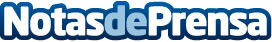 MAPFRE WARRANTY firma un acuerdo con Ford Motor Hellas para comercializar garantía para vehículos usados en GreciaMAPFRE WARRANTY ha creado, junto con Ford Motor Hellas, un programa específico de garantía para los propietarios de coches de segunda mano de la marca Ford en Grecia. El programa, llamado Ford Protect Used, consiste en una garantía que cubre los gastos ocasionados por averías mecánicas, eléctricas o electrónicas durante el periodo que dura la cobertura.Datos de contacto:MAPFRENota de prensa publicada en: https://www.notasdeprensa.es/mapfre-warranty-firma-un-acuerdo-con-ford_1 Categorias: Seguros http://www.notasdeprensa.es